J u d o v e r e i n   r a n d o r i   S t u t t g a r t   e.V.   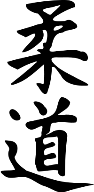 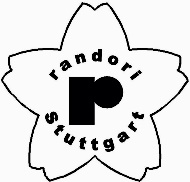 1. Vorsitzender Roland Klose
Strasse Hausnmmer, PLZ Ort   |   TelefonnummerE-Mail:    |    Homepage: Entwurf Informationen zum Wiedereinstieg ins TrainingNachdem die Gefahrenlage glücklicherweise deutlich abgenommen hat und die Landesregierung in ihrer geänderten Corona-Verordnung ab dem 11. Mai 2020 “Outdoorsport” in Vereinen wieder zulässt, starten wir unter den vorgegebenen Bedingungen und unter Einhaltung aller vorgeschriebenen Vorsichtsmaßnahmen wieder mit unserem Sportbetrieb. Das heißt, wir dürfen noch kein „richtiges Judo“ auf unserer Matte, aber judospezifische Fitness- und Bewegungsübungen ohne Partner und unter Einhaltung des Sicherheitsabstands im Freien durchführen. Das Training findet in Gruppen bis zu fünf Sportlern statt. Bitte zieht schon zu Hause Sportkleidung einschließlich Sportschuhe an, geht dort noch einmal zur Toilette, wascht Euch gründlich die Hände und fasst auf dem Weg möglichst nichts an. Wir dürfen das Schulgebäude noch nicht betreten – weder die Umkleiden noch die Duschen noch die Toiletten. Mitzubringen sind die Judojacke, der Judogürtel, eine Liegematte oder ein großes Handtuch und ein Getränk.Das Training findet jeweils dienstags und donnerstags für die Kinder von xx Uhr bis xx Uhr und für die Erwachsenen von xx Uhr bis xx Uhr nur bei gutem Wetter auf dem Hartplatz vor unserer Halle statt. Bei schlechtem Wetter bemühen wir uns unser Online-Training anzubieten.Bitte beachtet Euren Maileingang und schaut ab und zu auf unsere Homepage. Dort geben wir weitere Änderungen bekannt.für den Vorstand: 	Roland Klose		xx. Mai 2020Bitte den Abschnitt unten durchlesen, die Inhalte beachten, unterschreiben und beim Training abgeben.-----------------------------------------------------------------------------------------------------------------------------------------------Mit meiner untenstehenden Unterschrift bestätige ich die Einhaltung der folgenden Regelungen bei der Teilnahme am Outdoorsportangebot des Judovereins randori Stuttgart:Ich erscheine nicht zum Training, wenn ich mich krank fühle oder wenn ich in den letzten 14 Tagen Kontakt zu einer mit Covid 19 infizierten Person hatte.Ich halte direkt vor, während und direkt nach der Trainingseinheit immer einen Abstand von mindestens 1,5 Metern zu anderen Personen ein.Ich nehme keinerlei Körperkontakt auf, weder während des Trainings, noch zur Begrüßung oder Verabschiedung.Ich wasche mir vor Beginn der Trainingseinheit gründlich die Hände (> aktuell noch zu Hause).Ich betrete das Schulgelände erst kurz vor Beginn meiner Trainingseinheit und verlasse es direkt danach wieder.Ich achte beim Toilettengang darauf, dass der Sicherheitsabstand zu anderen Personen immer eingehalten wird (> vorerst darf die Toilette in der Sporthalle noch nicht benutzt werden).Ich komme in meiner Sportkleidung zum Training und verlasse es genauso wieder.Ich bin damit einverstanden, dass meine Teilnahme am Trainingsangebot dokumentiert und die Dokumentation vom Verein befristet aufbewahrt wird.Eltern und sonstige Angehörige warten bitte „mit Abstand“ auf dem Schulhof oder an der Straße auf ihre Kinder.…………………………………………….		…………………………………………………Name, Vorname in Klarschrift			Unterschriftbei noch nicht Volljährigen zusätzlich ein Elternteil:…………………………………………….		…………………………………………………Name, Vorname in Klarschrift			Unterschrift